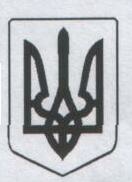                                              Вишнівська сільська радаШТУНСЬКАЗАГАЛЬНООСВІТНЯ ШКОЛА  І-ІІІ СТУПЕНІВНАКАЗ22 травня 2020 року                      с.Штунь					№52			Про внесення  змін до наказу по школі від 12 травня  2020 року                  №49 «Про запровадження карантинуу закладі освіти»     Відповідно до розпорядження Вишнівської сільської ради від 22.05.2020 року №88/01-03 «Про продовження карантинних заходів з метою запобігання поширенню на території Вишнівської ОТГ коронавірусу COVID-19» НАКАЗУЮ:     1.Заходи, запроваджені актами законодавства в процесі реалізації карантину на період, визначений постановою КМУ від 11.03.2020р. №211, продовжити з 22 травня до 22 червня 2020 року.     2.Контроль за виконанням даного наказу залишаю за собою.Директор школи						С.О.Булавчук